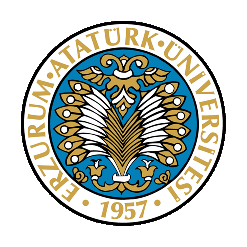                     ADI SOYADI           İMZAT.C. KİMLİK NO.T.C. KİMLİK NO.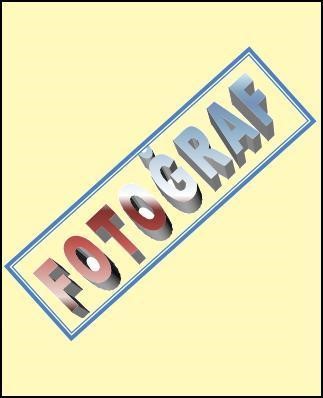 ADI SOYADIADI SOYADIDOĞUM YERİ / DOĞUM TARİHİ (G/A/Y)DOĞUM YERİ / DOĞUM TARİHİ (G/A/Y)KPSS  PUANIKPSS  PUANISEÇİNİZLisansLisansKPSS  PUANIKPSS  PUANISEÇİNİZ2018 KPSS (B) Grubu KPSSP32018 KPSS (B) Grubu KPSSP3KPSS  PUANIKPSS  PUANISEÇİNİZOrtaöğretimOrtaöğretimKPSS  PUANIKPSS  PUANISEÇİNİZ2018 KPSS (B) Grubu KPSSP942018 KPSS (B) Grubu KPSSP94ASKERLİK DURUMUASKERLİK DURUMUTECİLLİ	                            tarihine kadar.TECİLLİ	                            tarihine kadar.TECİLLİ	                            tarihine kadar.TECİLLİ	                            tarihine kadar.ASKERLİK DURUMUASKERLİK DURUMUYAPTIMYAPTIMSevk Tarihi  :Sevk Tarihi  :Sevk Tarihi  :Sevk Tarihi  :ASKERLİK DURUMUASKERLİK DURUMUYAPTIMYAPTIMTerhis Tarihi :Terhis Tarihi :Terhis Tarihi :Terhis Tarihi :ASKERLİK DURUMUASKERLİK DURUMUMUAF(Açıklayınız)MUAF(Açıklayınız)MUAF(Açıklayınız)MUAF(Açıklayınız)MUAF(Açıklayınız)MUAF(Açıklayınız)SAĞLIK DURUMUSAĞLIK DURUMUHERHANGİ BİR SAĞLIK PROBLEMİM YOKHERHANGİ BİR SAĞLIK PROBLEMİM YOKHERHANGİ BİR SAĞLIK PROBLEMİM YOKHERHANGİ BİR SAĞLIK PROBLEMİM YOKHERHANGİ BİR SAĞLIK PROBLEMİM YOKHERHANGİ BİR SAĞLIK PROBLEMİM YOKSAĞLIK DURUMUSAĞLIK DURUMUSAĞLIK PROBLEMİM VAR(Açıklayınız)SAĞLIK PROBLEMİM VAR(Açıklayınız)SAĞLIK PROBLEMİM VAR(Açıklayınız)SAĞLIK PROBLEMİM VAR(Açıklayınız)SAĞLIK PROBLEMİM VAR(Açıklayınız)SAĞLIK PROBLEMİM VAR(Açıklayınız)ADLİ SİCİL KAYDIADLİ SİCİL KAYDIYOKYOKYOKYOKYOKYOKADLİ SİCİL KAYDIADLİ SİCİL KAYDIVAR(Açıklayınız)VAR(Açıklayınız)VAR(Açıklayınız)VAR(Açıklayınız)VAR(Açıklayınız)VAR(Açıklayınız)HERHANGİ BİR KAMU KURUMUNDA 4/B KADROSUNDA GÖREV YAPMIYORUM(Yanlış beyanda bulunanların atamaları yapılmayacaktır. Yapıldığı takdirde ise iptal edilecektir.) (Herhangi bir kamu kurumunda 4/B kadrosunda görev yapanlar müracaat edemezler.)HERHANGİ BİR KAMU KURUMUNDA 4/B KADROSUNDA GÖREV YAPMIYORUM(Yanlış beyanda bulunanların atamaları yapılmayacaktır. Yapıldığı takdirde ise iptal edilecektir.) (Herhangi bir kamu kurumunda 4/B kadrosunda görev yapanlar müracaat edemezler.)HERHANGİ BİR KAMU KURUMUNDA 4/B KADROSUNDA GÖREV YAPMIYORUM(Yanlış beyanda bulunanların atamaları yapılmayacaktır. Yapıldığı takdirde ise iptal edilecektir.) (Herhangi bir kamu kurumunda 4/B kadrosunda görev yapanlar müracaat edemezler.)HERHANGİ BİR KAMU KURUMUNDA 4/B KADROSUNDA GÖREV YAPMIYORUM(Yanlış beyanda bulunanların atamaları yapılmayacaktır. Yapıldığı takdirde ise iptal edilecektir.) (Herhangi bir kamu kurumunda 4/B kadrosunda görev yapanlar müracaat edemezler.)HERHANGİ BİR KAMU KURUMUNDA 4/B KADROSUNDA GÖREV YAPMIYORUM(Yanlış beyanda bulunanların atamaları yapılmayacaktır. Yapıldığı takdirde ise iptal edilecektir.) (Herhangi bir kamu kurumunda 4/B kadrosunda görev yapanlar müracaat edemezler.)HERHANGİ BİR KAMU KURUMUNDA 4/B KADROSUNDA GÖREV YAPMIYORUM(Yanlış beyanda bulunanların atamaları yapılmayacaktır. Yapıldığı takdirde ise iptal edilecektir.) (Herhangi bir kamu kurumunda 4/B kadrosunda görev yapanlar müracaat edemezler.)HERHANGİ BİR KAMU KURUMUNDA 4/B KADROSUNDA GÖREV YAPMIYORUM(Yanlış beyanda bulunanların atamaları yapılmayacaktır. Yapıldığı takdirde ise iptal edilecektir.) (Herhangi bir kamu kurumunda 4/B kadrosunda görev yapanlar müracaat edemezler.)HERHANGİ BİR KAMU KURUMUNDA 4/B KADROSUNDA GÖREV YAPMIYORUM(Yanlış beyanda bulunanların atamaları yapılmayacaktır. Yapıldığı takdirde ise iptal edilecektir.) (Herhangi bir kamu kurumunda 4/B kadrosunda görev yapanlar müracaat edemezler.)ADRES :TELEFON	: GSM	              :EV-İŞ	:DİĞER	:TELEFON	: GSM	              :EV-İŞ	:DİĞER	:TELEFON	: GSM	              :EV-İŞ	:DİĞER	:EKLER:Diploma veya Mezuniyet Belgesi Fotokopisi2018 KPSS Sonuç Belgesi                       Nüfus Cüzdan Fotokopisi4-Adli Sicil Kaydı5-Başvuru formu-(Fakülte web sayfasında)Diploma veya Mezuniyet Belgesi Fotokopisi2018 KPSS Sonuç Belgesi                       Nüfus Cüzdan Fotokopisi4-Adli Sicil Kaydı5-Başvuru formu-(Fakülte web sayfasında)Diploma veya Mezuniyet Belgesi Fotokopisi2018 KPSS Sonuç Belgesi                       Nüfus Cüzdan Fotokopisi4-Adli Sicil Kaydı5-Başvuru formu-(Fakülte web sayfasında)Yukarıdaki bilgilerin doğruluğunu beyan ederim.	Tarih:   Yukarıdaki bilgilerin doğruluğunu beyan ederim.	Tarih:   Yukarıdaki bilgilerin doğruluğunu beyan ederim.	Tarih:   Yukarıdaki bilgilerin doğruluğunu beyan ederim.	Tarih:   